Конспект занятия по формированию элементарных математических представлений в подготовительной группе компенсирующей направленности для детей с ТНР.Возрастная группа: дети 6-7 лет с ТНР.Форма проведения: подгрупповое занятие.Тема: «Знакомство с тетрадью в клеточку»Цель: учить детей ориентироваться на листе бумаги в клетку. Коррекционно-образовательные задачи:Познакомить с тетрадью в клетку. Формирование умения видеть отдельную клетку на листе бумаги. Закрепить понятия горизонтальные вертикальные линии, ряд, столбик. Формировать пространственные представления детей.Учить детей писать графический диктант. Коррекционно-развивающие задачи:Развивать внимание, память, логическое мышление.Развивать зрительное восприятие, пространственные представления.Коррекционно-воспитательные задачи:Воспитывать навыки индивидуальной и коллективной работы.                                                   Ход занятия.Приветствие:  Педагог:                         Мы приветствуем друзей.                                        Вместе думать веселей.                                        Друг к другу повернемся.                                        Руку правую пожмем.                                        Вместе улыбнемся.                                        Заниматься мы начнем.Знакомство с тетрадью в клеточку.Педагог: Ребята, отгадайте загадку.                                       Листы у неё белые-белые,
                                      Они не падают с веток.
                                      На них я ошибки делаю
                                      Среди полосок и клеток.- Правильно. Это тетрадь. В таких тетрадях пишут школьники. Мы будем готовиться к школе и научимся выполнять в тетрадях в клетку некоторые упражнения.- Положите тетрадь прямо перед собой. Давайте ее рассмотрим. У тетради есть обложка. Возьмите двумя пальцами верхний правый угол обложки и откройте тетрадь. - Полистайте тетрадь. У каждого листа в тетради есть две стороны. Кто из вас знает, как они называются?       /Страницы/Педагог демонстрирует. - Откройте тетрадь на первой странице, рассмотрите ее. Что вы видите на ней?  /Дети рассказывают/Слайд №1 Страничка из тетради в клетку.Педагог проводит рукой вдоль 2- 3 горизонтальных линеек в тетради.- Эти линеечки прямые, идут слева направо, называются горизонтальными линиями. Поставьте карандаш незаточенным концом на начало второй линеечки и проведите по ней слева направо.- Какие линеечки еще есть на странице?   /Линии, которые идут сверху вниз/- Найдите вторую линеечку слева и проведите по ней карандашом сверху вниз.- Эта линия называется вертикальная.- Линеечки пресекаются, получаются клетки, похожие на квадратики.- Давайте рассмотрим клеточку, которую я вам обвела. Сколько линий нужно, чтобы написать одну клетку?   /4 линии/- Какие это линии?   /2 вертикальные и 2 горизонтальные/- Постройте из счетных палочек 2 вертикальные линии, добавьте к ним 2 горизонтальные линии, так, чтобы получилась клеточка.- Уберите верхнюю горизонтальную палочку.- Уберите нижнюю горизонтальную палочку.- Уберите левую вертикальную палочку.- Уберите последнюю палочку, которая была правой стороной клетки.-Теперь проверьте, правильно ли лежит ваша тетрадь. Она должна лежать прямо перед вами. Возьмите в правую руку карандаш. Он должен опираться на третий средний палец. Большой палец придерживает его, а указательный направляет. /Педагог показывает/ Тупой конец карандаша должен смотреть в плечо. Левой рукой придерживайте тетрадь. Обведите несколько клеточек в любом месте страницы.Педагог дает детям одну - две минуты на задание /можно поставить песочные часы/. Затем просит сосчитать, сколько клеток они обвели.Во время выполнения задания педагог следит за осанкой.Понятия «столбик» и «ряд».На второй странице тетради педагог делает заранее разметку. Тетрадь для дошкольников должна быть в крупную клетку.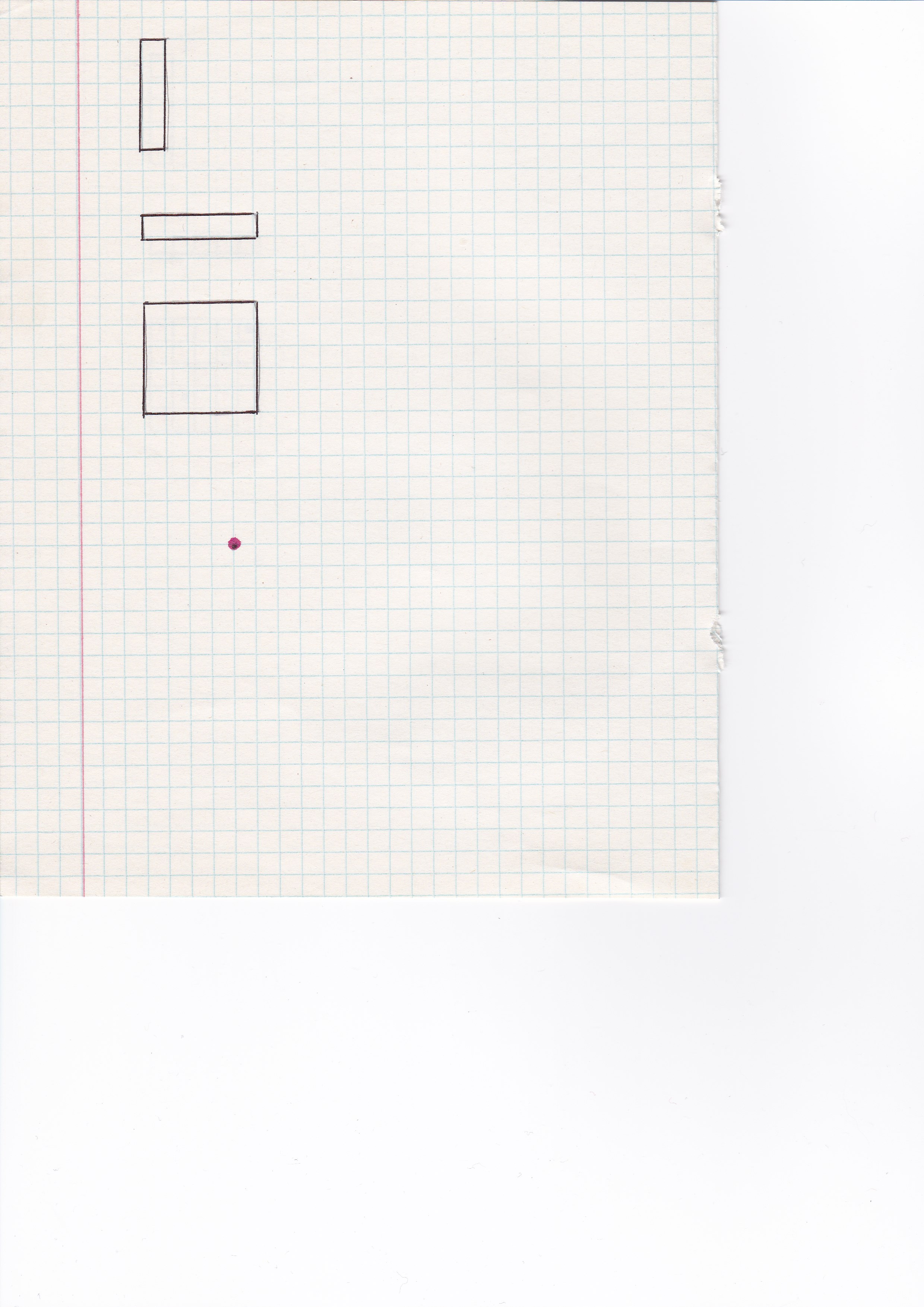 В тетради обведен столбик из 5 клеточек.Педагог: Ребята, переверните лист, рассмотрите на следующей странице рисунок.-Что получится, если обвести несколько клеточек одну под другой?    /Столбик/- Разделите ваш столбик горизонтальными линиями. Сколько получилось клеточек?      /5 клеточек/Педагог: Ребята, рассмотрите следующий рисунок в тетради.- Как расположены клеточки, которые я обвела?    /Клетки расположены в ряд./- Разделите ваш ряд вертикальными линиями. Сколько клеточек уместилось в ряду?   /В ряду уместилось 5 клеточек/Педагог: Ребята, контур какой геометрической фигуры изображен на следующем рисунке.  /Контур квадрата/- Сколько клеточек умещается на верхней стороне квадрата?   /5 клеточек/- Длина одной стороны квадрата 5 клеточек.  Как вы думаете, чему равна длина других сторон квадрата?   /Тоже 5 клеточек/- Почему?    /У квадрата все стороны равны/  - Разделите квадрат на столбики вертикальными линиями. Сколько столбиков получилось?   /5 столбиков/- Разделите квадрат на строки (ряды) горизонтальными линиями. Сколько строк (рядов) получилось? Физкультминутка.Подвижная игра «Квадратики»На полу лежат вырезанные из картона квадраты желтого, красного, зеленого цвета по количеству детей. Пока звучит музыка, дети бегают, танцуют. Как только музыка останавливается, дети занимают любой квадратик.  Педагог заранее договаривается с детьми о том, что те дети, кто окажется на желтом квадратике, изображают котенка, кто окажется на красном квадратике – зайчика, на зеленом - птичку.   /Скрипача, балерину, солдата и др./Закрепление умений ориентироваться в таблице.Педагог: Наша следующая игра называется «Авиадиспетчеры»- Кто такие авиадиспетчеры?     - Авиадиспетчеры следят за маршрутом самолета. Это важная профессия, которая позволяет избежать столкновения самолетов в воздухе.   - Давайте проследим маршрут самолета. Представьте, что наш квадрат – это экран, на котором виден полет. Вы – авиадиспетчеры. Педагог дублирует ответы детей на доске или с помощью презентации.Слайд №1: Квадрат с пятью столбиками и пятью рядами, на котором появляются нужные точки.Отметьте красной точкой, где пролетает самолет.В первом ряду и первом столбике.Во втором ряду и втором столбике.В третьем ряду и третьем столбике.В четвертом ряду и четвертом столбике.Педагог: В небе находится еще несколько самолетов.Зеленой точкой отметьте самолет, который находится во втором ряду и четвертом столбике.Синей точкой отметьте самолет, который находится в первом ряду и пятом столбике.Желтой точкой отметьте самолет, который находится в 5 ряду и первом столбике.Черной точкой отметьте самолет, который находится в четвертом ряду и втором столбике.Педагог: Отлично справились с заданием. Вы очень внимательные авиадиспетчеры.Физкультминутка.Чударики – «Самолет» (детская зарядка, физкультминутка). Видео для детей.Знакомство с графическим диктантом.Педагог:  Сейчас мы с вами будем рисовать интересные фигурки. Какие, я вам не скажу. Это вы увидите, если правильно выполните работу, будете внимательно меня слушать и не путать направление "право-лево". Я буду вам диктовать, на сколько клеточек нужно провести линии и в каком направлении. Вы будете проводить эти линии по клеточкам, не отрывая карандаш от бумаги, а потом мы вместе посмотрим, что получилось.Перед диктантом надо вспомнить с детьми, где правая и левая сторона.Диктант «Слон»Начнем писать диктант от красной точки. Это будет начало нашей картинки. Начиная от точки, проведи линии по клеточкам:4 клетки вправо, 1 вниз, 5 вправо, 8 вниз, 3 влево, 3 вверх, 1 влево, 3 вниз, 3 влево, 4 вверх, 1 влево, 2 вниз, 1 влево, 1 вниз, 1 влево, 2 вверх, 1 вправо, 6 вверх.Педагог: На что похож контур вашего рисунка?    /Дети угадывают слона./- Давайте мы нарисуем слону ухо, глаз и придумаем ему имя. Кто умеет, тот может сам написать имя слона рядом с рисунком. Можно аккуратно раскрасить слона цветными карандашами не выходя за контур.Перед написанием диктанта педагог обращает внимание на то, что нельзя отрывать карандаш от бумаги, когда заканчиваешь писать одну линию и начинаешь писать другую. Нельзя поворачивать тетрадь.Первый диктант педагогу лучше выполнять вместе с детьми на доске, так как многие дети теряются и допускают ошибки. В дальнейшем дети с удовольствием рисуют по клеточкам.Итог занятия. Педагог: что нового вы узнали сегодня на занятии? Какое задание для вас оказалось самым интересным? Чему новому вы научились? Какая игра больше всего понравилась? Что вас удивило?Презентация:Слайд №1: Квадрат с пятью столбиками и пятью рядами, на котором появляются нужные точки.Оборудование: - Тетради в клетку, простой и цветные карандаши, счетные палочки.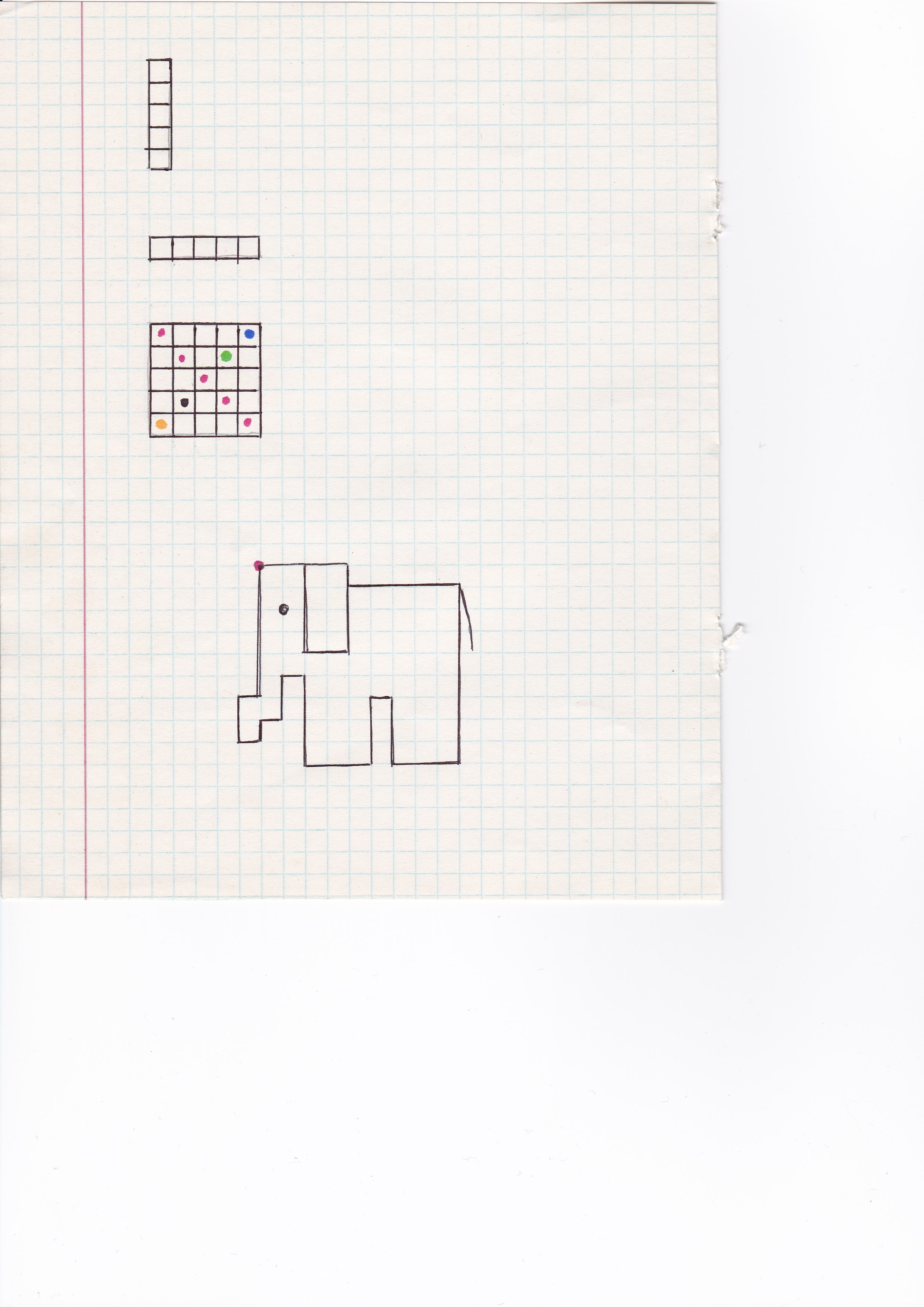 